Éves képviselői és Szakterületi Koordinátori beszámoló2013.07.06.-2014.10.29.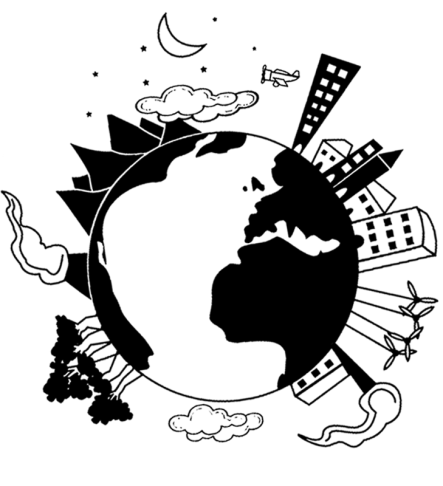 Vara BálintTevékenységem a képviselővé választásomtól a szakterületi koordinátorrá választásomig2013. Július 6-án alakult meg a 2013-2014-es év küldöttgyűlése, amelyen természetesen részt vettem. Már ekkora is kész koncepcióval készültem a szakterület koordinátorának szerepére, ám erre nem kerülhetett sor, hiszen ezt megelőzően a Szakterületi Bizottsági ülés véleményezése eredménytelen volt, így aztán rögtönzött tervként Skobrák Tibor úr mély vízbe dobásával oldottuk meg a hirtelen felmerülő nehézségeket. Itt lettem delegálva a Földrajz-, és Földtudományi Intézet Tanácsába is. Természetesen amiben csak tudtam, igyekeztem a segítségére lenni, őszintén szólva ez nagyon jó időszak volt arra számomra, hogy beletanuljak azokba a teendőkbe, meglássam azokat a szükséges dolgokat, amelyeket egy szakterületi koordinátornak elengedhetetlen.Még ebben a hónapban egy Szakterületi Bizottsági ülést hívtunk össze, ahol megvitattuk az előttünk álló feladatok sorát, illetve a Bizottsági ülés elnökéül Skobrák Tibort választottuk.Ezen a napon volt a felvételi pontok kihirdetése is, így rögtön elkezdtük a munkát a gólyák tájékoztatásával, értesítésével. Az akkori mentorkoordinátor (Uhljár Péter) szakterületi koordinátor híján engem kért fel a szakterület mentorainak vezetésére és koordinálására a mentortáborban. Nagyon örültem a meglelőlegezett bizalomnak, és igyekeztem maximálisan eleget tenni a felkérésnek. Nagyon sok pozitív tapasztalatot adott ez, abból a szempontból, hogy nem csupán vezető szerepkörben próbálhattam ki magam, hanem a Hallgatói Önkormányzat tisztségviselőivel is sikerült szorosabb kapcsolatot fűznöm. Sok újdonsággal lettem gazdagabb, hiszen ez volt az első alaklom, hogy a mentorrendszerbe mint szervező nyerhettem betekintést. A rendezvény nem ment le hibátlanul, akadtak viselkedésbeli problémák, melyeket próbáltunk a legjobban kezelni, utólagosan az a véleményem, hogy lehettünk volna már itt is következetesebbek, de a végkifejletet tekintve nem jártunk el hibásan. A következő szakterületet érintő esemény az augusztus 16-án megrendezett Szakterületi Bizottsági ülés volt. Erre az ülésre újfent benyújtottam a Szakterületi koordinátori tisztségre a pályázatomat. A Bizottság egyhangúan támogatásáról biztosított, amelyet ezúton is még egyszer köszönök. A nap későbbi részében rendeztük meg a Földes Gólya-Mentor találkozót. A program a sokéves tendenciákhoz idomultan a Margitsziget-Lágymányosi Campus útvonalat követte a laza ismerkedős, tájékoztatós vonalon. Ezután egy kötetlen beszélgetésre invitáltuk a gólyákat, egy könnyen elérhető szórakozóhelyre. Nagy örömömre szolgált, hogy a visszajelzések alapján mindenki jól érezte magát. A rendezvény után Horváth Balázzsal, a Földrajzos Klub friss elnökével tartottunk megbeszélést a szakterület és az Egyesület későbbi közös munkájáról, már itt kirajzolódott, hogy nem lesznek komoly ellentétek közöttünk. A nyár végét a Geo-Bio gólyatáborban töltöttem, ahol állomásként igyekeztem segíteni a rendezvényt. A szakos nap alkalmával is természetesen bemutatkoztam, illetve előadással szolgáltam a gólyáknak. Igyekeztem szemmel tartani a mentortáborban problémásnak vélt mentorokat, és sajnos nem minden esetben volt pozitív a véleményem. Az egyik esetben a szakos mentorfelelőssel (Skobrák Tibor), a mentorkoordinátorral illetve a főmentorral (Zakariás Barbara) közösen úgy döntöttünk, hogy megválunk az egyik földrajzos mentortól. Szerencsére sikerült gyorsan megfelelő jelöltet találni, és rohamtempóban felkészíteni, így aztán a beiratkozásra már megfelelően tudta ellátni a feladatait. A gólyatábor lezárultát sajnos egy komolyabb kommunikációs káosz követte, sajnos az akkori tanulmányi elnökhelyettessel nem működött megfelelően a kommunikáció, így sok esetben a saját improvizálásunkra számíthattunk csak a beiratkozások szempontjából. Mindennek ellenére a feladatok elosztásával ( Tibi a földtudományost, én pedig a földrajzos beiratkozást ellenőriztem) mindenre sikerült megfelelő megoldást találnunk. Nagyon nagy segítséget nyújtottak újfent ebben a mentorok, ezt nagyon köszönöm Nekik! A beiratkozás, végül kisebb-nagyobb hibákkal, de sikeresen lezajlottak. Másnap a tanáris beiratkozáson is megjelentem, és körbevezetéssel, illetve a közös tárgyfelvételnél való segédkezéssel igyekeztem gördülékenyebbé tenni a beiratkozásukat. A rendszer úgy lett megoldva, hogy minden  mentorpároshoz lettek beosztva tanáris gólyák, ez sajnos nem működött megfelelően, a következő évre javítottunk a rendszeren. Az első hetekben igyekeztem a gólyákat minden felmerülő kérdés esetén kisegíteni válasszal, tájékoztatással, illetve a meglévő kommunikáció csatornákon osztottam meg a határidős dolgokat, és eseményeket. Szerencsére itt is elhanyagolható volt a jelentősége az általam megosztott információknak, hiszen ismételten a mentorok áldozatkész munkája volt a mérvadó. Így szerencsére jutott megfelelő időm és energiám a Földes Gólyaavató megszervezésére. 5 csapattal 5 tematikus állomáson keresztül, egy after záróbulin került megrendezésre az esemény. Megmondom őszintén, a helyszínnel kapcsolatban még néha mind a mai napig visszatérő rémálmaim vannak, szerencsére ennek ellenére sikeresnek volt mondható a rendezvény. Az Alapítvány támogatását köszönöm, a SOTE Klub itt egy életre mély nyomokat hagyott bennem, sajnos negatív értelemben.  A szeptember 19-én lezajlott avató után a következő dátum a 24-i küldöttgyűlés, amelyre benyújtotta a SzaB által támogatott szakterületi koordinátori pályázatomat, ahol a küldöttgyűlés bizalmat szavazott nekem, így pont került egy hosszú kálvária végére  a szakterület koordinálásával kapcsolatban. Ekkor lettem választmányi delegált is. Tevékenységem szakterületi koordinátorkéntMegválasztásom után minden felülethez kaptam hozzáférést, én kezeltem a levelezőlistát, illetve minden online felületet. Ezután a lassú építkezésbe kezdtem, hogy a koncepcióban leírt terveimet meg tudjam valósítani. Azzal kezdtem a tevékenységemet, hogy szakterületi csoportülést hívtam össze, hogy a későbbi teendőket letisztázzuk, illetve  az elvégzendő feladatokra megtaláljuk a megfelelő embereket. Minden feladatrészt vállalt valaki, és a későbbi tervekkel is megfelelően sikerült konszenzusra jutnunk, így hát elkezdhettük a munkát. Először egy Földes közéleti bevonóval kezdtük a programsorozatot, amelyen 10 gólya jelent meg, többük mind a mai napig aktív részét képezik a szakterületnek, így sikeresnek találom a bevonót. Ezt követően az októberi zárthelyi időszak, és a közelgő őszi szünet miatt már több program nem került megrendezésre, a Földrajzos Klub által szervezett előadásokat igyekeztük promotálni minél szélesebb körben. Az őszi szünet után került megrendezésre az Ősrobbanás - FöFiKém Halloween, amely az elmúlt évek hagyományait követve november elején került megrendezésre – sajnos – ismételten a SOTE  Klubban. A közelgő gólyabál, illetve a Showhajtás is némileg visszavetette az érdeklődést, de főleg a helyszínből fakadó negatív tapasztalatok miatt egy határozottan sikertelen rendezvény tudhattunk a hátunk mögött, a látogatószám nem érte el a tervezettet, így sajnos negatívan zártunk. Aki a rendezvényen megjelent, az szerencsére jól érezte magát. Ezután érkezett az, amire sajnos egyikünk sem számított, mégpedig az általános informatikai anarchia, mégpedig a fontos levelezéseinkkel, eddigi weboldalaink leállásával. Szomorú tény, hogy ekkoriban a foldtud.elte.hu minden adata elveszett, így a lassan stabilizálódó helyzet után is hosszú időre meg voltunk fosztva ennek megfelelő használatától. Az adatok csak nehezen voltak behozhatóak. Ez a későbbi teendők közé tartozott, hogy ezt rendbe hozzuk. November 19-én tartottunk egy Szakterületi csoport ülést, amelyen a rendezvényekkel kapcsolatos aggodalmakat vitattuk meg elsősorban. A SzaCs után következett az első ízben megrendezett Földes Játékest, amely azóta is sikernek örvend a csapatépítő programok között a szakterületen. Itt nagy örömünk re több gólya is megjelent, mindenki jól érezte magát. Ekkoriban még állandó problémát jelentett a gólyák számára a kritériumok tárgyfelvétele, amivel állandó kommunikációban voltunk az akkori tanulmányi elnökhelyettessel, a részemről tanúsított bizalom sajnos határozottan a naivitás határát súrolta. Mindennek ellenére szerencsére mindenki problémáját sikerült így, vagy úgy megoldani. Az időszakban került volna megrendezésre a matematika szakterülettel közösen tartandó GeoMetria, ám az állandó rendezvények körüli hercehurca, a szorító idő, és a kellemetlen helyszín miatt ennek a rendezvénynek az elhalasztása mellett foglaltunk állást. December 3-án küldöttgyűlést tartottunk, amelyre rendhagyó módon egy különleges beszámolóval készültünk az egyik elődöm tiszteletére tekintettel, aki a TTK HÖK-ön belül ezzel a küldöttgyűléssel zárta le tisztségviselői pályafutását. December 12-én került sor 2013 utolsó szakterületi SzaB-jára, amelyeken a közelgő nyílt napokkal, a felezővel, illetve a szakos mentorfelelős személyéről döntöttünk. A december 17-i küldöttgyűlésen szerencsére A vizsgaidőszak 3 legfontosabb momentuma egyértelműen a jövő generációjának meggyőzésére tartott rendezvények voltak, így az Educatio, a TTK Nyílt Nap, illetve az első alkalommal megrendezett ELTEfeszt. Az Education 2 napot vettem részt, illetve a tanulmányi elnökhelyettes feladataival megbízott személy (Csonka Dia) tevékenységét igyekeztem segíteni. Túl nagy érdeklődés nem volt az ELTE  standjai körül, ám nagy örömömet jelentette, hogy a TTK és a földes szekció volt az egyik legnépszerűbb az érdeklődők körében. Ezt követte egy héttel a Kari nyílt nap, ahol minden szakirányról egy, vagy akár több hallgató is képviselte a a két szakot. Ismételten egymás melletti termekben kapott helyet a földrajz és a földtudomány. Az érdeklődés visszafogott volt, ez némileg betudható a kapkodásnak, illetve a programok felhalmozásának is. Külön szobában kapott lehetőséget a GeoChallenge szobája, ahol különböző földes feladatokban próbálhatták ki magukat a látogatók. A földtudós előadás szinte teljesen telt házat vonzott be, míg a földrajzos előadás a terem felét töltötte meg érdeklődőkkel. Egy héttel a Kari nyílt nap után az ELTEfeszten vettem részt. Bár az esemény hatalmas bukásnak bizonyult, némileg kompenzálta az, hogy a földes szakirányok iránt volt a legnagyobb az érdeklődés a TTK standjánál.  Ezután került sor a mentorkoncepció elfogadására. Pepe, a mentorkoordinátor több találkozót is meghirdetett az előző félév során, hogy minél közelebb kerüljenek az álláspontok, minél több gondolat kerüljön bele a mentorkoncepcióba. Sajnos ez egy kissé túlbonyolított koncepciót eredményezett, amely után csak egy maratoni küldöttgyűlés után sikerült a koncepciót meghatározni a megfelelő formában. 9-e után 11-én máris következett a 11-i küldöttgyűlés, ahol végre megoldottá vált a tanulmányi elnökhelyettes személye is. Ezután egy SzaCs következett február 13-án, ahol főleg a Felezőről, a féléves tervekről volt szó, illetve a megvalósítandó terveinkről. Ezután következett a mentorévzáró, ahol számomra hatalmas meglepetésre 7-en is úgy gondolták, hogy a mentoruk voltam a félévben. A hónapra az volt a jellemző, hogy a mentorrendszer elindulásban segédkeztem főleg, a koncepcióban felvázolt tervek megvalósításában, és a népszerűsítő előadások megtartásában segítettem a mentorkoordinátornak. Ekkoriban zajlott a következő Földes Játékest, amely valamennyire szintén a bevonást szolgálta, visszajelzések szerint sikeresen. Szerencsére a jó kommunikálás, és a megnyerő kampány sikerrel teljesített, hiszen földrajzra 19, földtudományra 14, míg tanárira 7 ember adta le a jelentkezését mentornak. természetesen ezek után sem kívántam eltávolodni tőlük, pont ellenkezőleg, a mentorfoglalkozáson igyekeztem magam minél jobban bevonni, csapatvezetőként minél több embert megismerni, a megfelelő módon biztatni őket a mentorság élményeire. Úgy gondolom, hogy ez sikeresnek tekinthető, több alkalommal is sikerült olyan új pozitív dolgokat találni a rendszerben, amely később akár a koncepció részévé is válhat. A másik komoly rendezvényünk az időszakban (március 13.) a kuriózumként tekinthető Földes Felező, amelyet szerencsére már hónapokkal előbb elkezdtünk szervezni, így aztán a szervezési oldalról nem is jelentett semmiféle problémát a rendezvény. A problémát az okozta, hogy a helyszín méretei kisebbek voltak az előzetesen vártnál, így többen jogosan a nemtetszésüknek adtak hangot. A mentorkirándulás alkalmával Zakariás Barbarával és Tabajdi Péterrel vettem részt, mi alkottuk a földes állomást. A szakterület 2 külön csapatra volt bontva, mindkettő kapott egy tapasztalt vezetőt.  Mivel csapatépítés terén kicsit hátrányban vagyunk a többi szakterülettel szemben, hiszen 2 szakot kell egy csapattá összegyúrni, ezért igyekeztem szakos mentorkirándulással színesíteni a programot, illetve az ismerkedést. Erre közvetlenül a március 25-i küldöttgyűlés után sor is került. Az említett küldöttgyűlésen több üres poszt is betöltésre került, így zavartalanabbul folytatódhatott a munka a TTK HÖK berkein belül. Ebben az időszakban igyekeztem az évek alatt a szakterületektől némileg eltávolodott Geo-Bio GT szervezésébe, programjaiba is némileg belelátást, beleszólást nyerjek. Ennek eredményeképp jelentkeztem csapatvezetőnek, és sikeresen az is lettem, illetve több alkalommal is tartottunk megbeszéléseket, amelyek a gólyatábor szakos programjaira irányultak, ezek szakos összeismerkedését célozták meg, az eddigi általánosabb színes felfogás ellenértékéül. A mentorrendszer ekkoriban egy kisebb krízishelyzeten ment keresztül, lévén az eddigi koordinátor lemondott, így váratlan helyzet elé került a küldöttgyűlés, mi sem jelzi jobban ezt, mint hogy elsőre nem is sikerült 3 (4) jelölt közül választani utódot. Ennek ellenére a szakterületen belül a szakos mentorfelelős segítségével haladt tovább a munka, a mentorteszt megírása, és annak eredményei után a mentorelbeszélgetések következtek, ahol kicsit gyakorlatiasabb kérdésekkel is igyekeztünk felmérni a jelöltek rátermettségét. Ekkor is éreztük, majd a későbbiekben a következő koncepció kialakításánál jelezni is kívánom, hogy a a mentorok kiválasztása korai, nincs megfelelő mennyiségű idő a jelöltek megfelelő megismerésére. Ekkor tartottunk Szakterületi Bizottsági ülést is, hiszen szükségessé vált egy hivatalos bizottsági szavazás a szakos mentorfelelős delegálására (amelyet egyszer már szimpátiaszavazásban megtettünk decemberben...). Több alkalommal is vitatkoztunk arról, hogy milyen létszámokkal dolgozzunk a gólyák esetében, mivel erre a koncepció nem tért ki. Összességében a 10-10 mentor kiválasztását találtuk ideálisnak egy páros rendszer keretein belül. A kialakult mentorgárdával utólagosan elégedett vagyok, a csapat nagy erénye, hogy magatartásbeli problémákat egyszer sem tapasztaltam. A mentorhétvégén bár utolsó helyezést érünk el a szakterületek közötti verseny során, mégsem lehet ezt a csapatnak felróni, hiszen a csapatépítés részeként közösen a mínusz pontokra utaztunk. Ezt sikerrel teljesítettük. A mentorhétvége valódi tanulsága viszont a csapatépítésben rejlett. Bár a két szak viszonylag szolidabban közeledett egymáshoz, a szakon belüli összetartások viszont kialakultak.  A hétvégén került sor a mentorpárok kialakítására is, amelynél végül a mentorok akaratát vettük figyelembe.   A mentorrendszeren túl áprilisra több rendezvény is tehető a szakterület részéről. Az egyik a stabil, állandó jellegű szerepet felvevő Játékest volt, a másik pedig az első alkalommal megrendezett Geo-Bio Party. A gólyatábori hagyományoknak köszönhetően ez ismét egy sikeres, jó hangulatú esemény lett, ahol minden visszajelzés azt igazolta, hogy ilyesmire a későbbiekben is szükség lehet. A harmadik a szakterületet érintő rendezvény a Geográfus Találkozó volt, amelyet idén Debrecenben rendeztek. Jövőre Szegeden találkozunk! :)Májusban szerencsére hosszas találgatások után végül megrendezésre került a Lágymányosi Eötvös Napok, amelyre a GeoSátor ismételten kivonult, és az összes nap igyekezett színes programokkal odacsalogatni az érdeklődőket. Nappal játékos programok, nyereményekkel, este pedig karaoke várta az arra járókat. Főleg ez utóbbi hatalmas sikert aratott mindenki körében. Újfent szeretném megköszönni a mindenki segítségét a néhány nap során, akik részt vettek a GeoSátor programjaiban, segítettek annak megvalósításában. A LEN után került megrendezésre a Földes-Kémiás Gyárlátogatás is, ám sajnos a szakterület részéről a kimerültség miatt ez némileg érdektelenségbe fulladt. Az eseményen nem tudtam részt venni, mivel a gólyatáborral kapcsolatos megbeszélésen kellett megjelennem. A szakterület természetesen idén is igyekezett mind ötlettel, mind erőforrással támogatni a Földrajzos Klub eseményét, a május 16-án már 44. alkalommal megrendezett Földrajzos Napot, ennek keretében több programpontjáért is felelős voltam, illetve először került megrendezésre a Földes Focikupa is. A kellemes jó hangulatú találkozón több oktató is megjelent, a foglalkozás elérte célját, bár a létszám a rossz idő miatt szerény mérteket öltött.A mentorképzés utolsó előtti rám eső részét, a szakos mentorelőadást megtartottuk, gördülékenyen zajlott le. Pótjelentkezésre nem volt szükség a rendszerben, csupán a tanáris mentoroknál, ott sikeresen meg lett oldva az egyetlen hiányzó mentor személye. Június 19-én tartottuk az előző félév utolsó küldöttgyűlését. Ez volt az egyetlen, amelyen sajnos nem tudtam megjelenni, de mint kiderült a félév leggyorsabb küldöttgyűlését sikerült megtartani az alapszabály módosításának bűvöletében. A nyár a szakterület szempontjából kevésbé telt eseménydúsan, a mentortáborban befejeződött a mentorok képzése, mellyel elégedett voltam, nagy örömmel konstatáltam, hogy végre egy közösséggé ért össze a csapat, sikeresen működött együtt egymással mindenki, és minden a helyére került. Újfent büszke voltam a szakterület mentoraira. Szerencsés és pozitív fordulat, hogy végre ismételten életet sikerült lehelni a foldtud.elte.hu-ba, amely azóta is folyamatos foltozáson megy keresztül, de továbbra is árnyéka régi önmagának. Ekkortájt beszéltük meg, hogy a Gólya-mentor találkozót hogyan képzeljük el. Ez nagyban hasonlított az előzőre, azonban idén nagy örömömre szolgált hogy még többen jöttek el, és még jobb hangulatban telt a csapatépítő játékoknak köszönhetően (Köszi Máté!). Ezután egy Lágymányosi Campus körtúra, majd egy kötetlen beszélgetés következett egy közeli helyen. A visszajelzésekből ítélve sikerült megfelelően hangulatossá tenni a rendezvényt. Augusztus 22-29. között került megrendezésre a 29. Geo-Bio Gólyatábor Bódvarákón, ahol mint bordó színű csapatvezető vettem részt. A csapat vezetésén túl, a szakterületi bemutatkozást is vezettem, illetve az oktatók kívánságait is igyekeztem kiszolgálni. Fontos momentum, hogy elénekelésre került a teljes gólyacsapattal a Földes Dal, amely Skobrák Tibor kreativitását hordozza magában, örülök személyesen, hogy a szakterület immáron saját dallal is rendelkezik! Váratlan, és meglepő volt számomra, hogy a GT-t befejezőleg minden flottul ment, hiszen a tanulmányi elnökhelyettes végezte a dolgát és tisztában voltunk a nevekkel, bár a beosztás továbbra is némi akadályokba ütközött, mégis összességében véve az is megfelelő ütemben zajlott, és minden a helyére került. A beiratkozások előtt volt némi kommunikációs zavar, abból adódóan, hogy a tárgyfelvételi határidők határozottan ostobán lettek meghatározva, ezért néhány mentor a saját kezébe szerette volna venni az irányítást. Szerencsére ez végül nem valósult meg, és mindenki rendben fel tudta venni a tárgyait, illetve rendben be tudott iratkozni, nem voltak ebben fennakadások. Ebben ismételten nagy szerepe volt a mentoroknak!A beiratkozás után rendkívüli küldöttgyűlés volt, amelyen ismételten az alapszabály volt a legfontosabb téma mely felelevenítésre került, ám ismételten egy elég rövid küldöttgyűlés részesei lehettünk, itt került delegálásra 2 új földes hallgató az Intézeti Tanácsba. A következő hetekben a tavalyi tendenciát ismerve igyekeztem a legszélesebb körben segíteni a mentorok munkáját, és az év elejei információkat a létező legtöbb csatornán eljuttatni mindenkihez, akit érinthet. Ekkoriban nekiálltunk már a Földes Gólyaavató megszervezésének. Erre egy SzaCs-ot tartottunk szeptember 17-én. Itt megbeszéltük a félév tervezett programtervét, és felosztottuk a feladatokat személyenként. Nagy örömömre szolgál, hogy minden feladatkörre nagyon jó ötletekkel nagyon lelkes emberek jelentkeztek, illetve meglepődve, de örömmel konstatáltam, hogy gólyák is megjelentek a SzaCson. Megmondom őszintén az ekkortájt kipattanó botrányok a HÖK-ök környékén több alkalommal is jelentősen hátráltatták a munkámat, illetve okoztak olyan pluszterheket, amelyek komoly kihívás elé késztettek. A gólyaavató is sajnos ennek lett némileg az áldozata, hiszen egy erőteljesen visszafogott verzióban kellett hogy megvalósuljon, hiszen nem lehetett tudni mire számítsunk. Mindenesetre az előzetes félelmek végül nem igazolódtak be, egy visszafogott, mégis jó hangulatú esemény után méltó zárással sikerült megkoronázni a földes gólyák avatását. Az észrevételeim alapján mindenki jól érezte magát. Ezután következett az, hogy a SzaCs keretein belül megbeszélt programokat igyekeztünk megvalósítani. Eleinte főleg az éppen zajló képviselőjelölt állítási kampányt igyekeztem tolni, és igyekeztem minden lelkes hallgatónak eljuttatni, hogy igenis mindenki lehet HÖK-ös, ha szeretne indulni, éppen itt a lehetősége erre. 13 ember jelezte a szakterületről, hogy szeretne képviselő lenni a következő időszakban. A szavazási kampányban is igyekeztem a lehető legkülönbözőbb módokon a legszélesebb rétegeknek eljuttatni, hogy milyen fontos az, hogy elmenjenek választani, és meglegyen az elegendő mennyiségű szavazat, amely végül sikeresen zárult. Ezután kezdésként rendeztünk egy Földes közéleti bevonót, ahol igen sok gólya jelezte, a későbbiekben szeretne a közélethez csatlakozni, a földes közélet részét képezni. Ennek nagyon örültem. A bevonón a szakterület mellett szó volt a mentorrendszerről, az EGEA-ról, a külügyről, a Földrajzos Klubról és a Hallgatói Önkormányzatról is. A bevonót egy Játékest követte, ahol hamar feloldódott az eleinte kicsit feszült hangulat, és végül egy remek estét sikerült eltölteni. A következő esemény a Földes Kirándulás volt, ahol Budapest ismeretlen részét szerettük volna bemutatni, egy különleges idegenvezetés keretében. Itt a Hősök tere és a Deák tér közötti részen vállaltam idegenvezetést. A nap végi visszajelzések alapján megérte ezt megszervezni, és számomra is nagyon jó hangulatban telt el.Kihagytam a delegációimat a beszámolóm során, pedig az Intézeti Tanácsba illetve a Választmányba is delegált voltam. Ezeken az esetek döntő többségében megjelentem, ha mégsem akkor annak nyomós (tanulmányi/egészségügyi) oka volt. Minden esetben felkészülten, a megfelelő anyagok elolvasásával és kiértékelésével érkeztem a meg az ülésekre, ahol természetesen minden esetben felszólaltam, ha ennek okát éreztem. Személyesen örömmel tölt el, hogy koordinátori tisztségem alatt mennyire közel került egymáshoz a Klub illetve a szakterület, azok a problémák, amelyek régebben rányomták a bélyegüket a kommunikációra, azok mára teljesen tárgytalanná váltak, több rendezvényen is remekül tudtunk együttműködni, számíthatott a szakterület az egyesület támogatására és viszont. Mind anyagi, mind jogi, mind pedig erőforrási szempontból, avgy akár csak a kommunikáció hadszínterén, ha azt vesszük alapul. Nagy reményeket táplálok afelé, hogy ez a későbbiekben és fenntartható. Amennyiben kérdés, kritika, hozzászólás merülne fel, úgy mindent nagyon szívesen fogadok a foldtudszk@ttkhok.elte.hu címen!Köszönöm, hogy elolvastad!Tisztelettel,
Vara Bálint					Földrajz-, és földtudományi koordinátor			2014. október 29. Budapest